Ո Ր Ո Շ ՈՒ Մ
17 ապրիլի 2024 թվականի   N 947 ՎԱՆԱՁՈՐ ՀԱՄԱՅՆՔԻ ՎԱՆԱՁՈՐ ՔԱՂԱՔԻ ԻՍՐԱՅԵԼ ՕՐՈՒ 1-ԻՆ ՓՈՂՈՑ 3/1 ՀԱՍՑԵՈՒՄ ԳՏՆՎՈՂ ԱՐԹՈՒՐ ՎԱՆՈՒՇԻ ՈՍԿԱՆՅԱՆԻ ՍԵՓԱԿԱՆՈՒԹՅԱՆ ԻՐԱՎՈՒՆՔՈՎ ՊԱՏԿԱՆՈՂ ԲՆԱԿԵԼԻ ՏՈՒՆԸ ԵՐԿՈՒ ԱՌԱՆՁԻՆ ԳՈՒՅՔԱՅԻՆ ՄԻԱՎՈՐՆԵՐ ՏԱՐԱՆՋԱՏԵԼՈՒ ԵՎ ՓՈՍՏԱՅԻՆ ՀԱՍՑԵՆԵՐ ՏՐԱՄԱԴՐԵԼՈՒ ՄԱՍԻՆ Հիմք ընդունելով Արթուր Վանուշի Ոսկանյան 07․03․2024 թվականի թիվ 02/4757 դիմումը, անշարժ գույքի նկատմամբ իրավունքների պետական գրանցման թիվ 22122022-06-0062 վկայականը, «Գասպար Վեքիլյանի» ԱՁ-ի  կողմից տրված հողամասի, շինությունների հատակագիծը մասնագիտական  եզրակացությունը,անշարժ գույքերի հասցեներ տրամադրելու մասին որոշման  քաղվածքը, ղեկավարվելով «Տեղական ինքնակառավարման մասին» ՀՀ օրենքի 35-րդ հոդվածի 1-ին մասի 24-րդ կետով, ՀՀ կառավարության 2021 թվականի փետրվարի 25-ի թիվ 233-Ն որոշմամբ հաստատված կարգի 29-րդ կետի 2-րդ ենթակետով` որոշում եմ. 1.Տարանջատել Վանաձոր համայնք, Վանաձոր քաղաքի Իսրայել Օրու 1-ին փողոց 3/1 հասցեում գտնվող Արթուր Վանուշի Ոսկանյանի  սեփականության  իրավունքով պատկանող հողամասը և դրա վրա գտնվող բնակելի նշանակության շինությունները՝ համաձայն «Գասպար Վեքիլյան » ԱՁ-ի կողմից տրված թիվ 1 և թիվ 2 հատակագծերի2.Վանաձոր համայնք, Վանաձոր քաղաքի Իսրայել Օրու 1-ին փողոց 3/1 հասցեում գտնվող տարանջատված գույքին տրամադրել փոստային հասցեներա․0․07777 հա մակերեսով հողամասի և դրա վրա գտնվող 87․25 քմ  բնակելի նշանակության շինությունների փոստային հասցեն՝ Վանաձոր համայնք, Վանաձոր ք. Իսրայել Օրու փողոց, 3/1 բնակելի տուն։բ․0․06009 հա մակերեսով հողամասի փոստային հասցեն՝ Վանաձոր համայնք, Վանաձոր ք. Իսրայել Օրու  փողոց, 3/3 հողամաս։3․334․84 քմ  մակերեսով հողամասը հավասար բաժիններով ընդհանուր է կից տնատիրության Լոռու մարզ համայնք Վանաձոր, Իսրայել Օրու 1-ին փողոց 3/2 հասցեի բնակելի տան սեփականատիրոջ հետ։ՀԱՄԱՅՆՔԻ ՂԵԿԱՎԱՐԻՊԱՇՏՈՆԱԿԱՏԱՐ`     ԱՐԿԱԴԻ ՓԵԼԵՇՅԱՆՃիշտ է՝ԱՇԽԱՏԱԿԱԶՄԻ  ՔԱՐՏՈՒՂԱՐ 					Հ.ՎԻՐԱԲՅԱՆ
ՀԱՅԱՍՏԱՆԻ ՀԱՆՐԱՊԵՏՈՒԹՅԱՆ ՎԱՆԱՁՈՐ ՀԱՄԱՅՆՔԻ ՂԵԿԱՎԱՐ
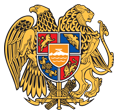 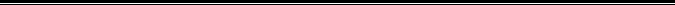 Հայաստանի Հանրապետության Լոռու մարզի Վանաձոր համայնք
Ք. Վանաձոր, Տիգրան Մեծի 22, Հեռ. 060 650162, 060 650040 vanadzor.lori@mta.gov.am, info@vanadzor.am